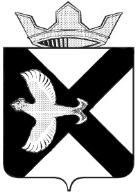 Боровская  поселковая  ДумаР Е Ш Е Н И Е30 июня 2014 г.							                              № 512п.БоровскийТюменского муниципального районаВ соответствии с Налоговым кодексом Российской Федерации, Законом Российской Федерации "О налогах на имущество физических лиц", Федеральным законом от 2 ноября 2013 г. N 306-ФЗ "О внесении изменений в части первую и вторую Налогового кодекса Российской Федерации и отдельные законодательные акты Российской Федерации", Боровская поселковая Дума РЕШИЛА:Внести изменения в Положение о местных налогах  муниципального образования  поселок Боровский, утвержденное решением Боровской поселковой Думы от 30.11.2010 №28: Пункт 2.1 Раздела III. Налог на имущество физических лиц изложить в новой редакции:«2.1. От уплаты налога на имущество физических лиц освобождаются дети, оставшиеся без попечения родителей, дети-сироты, а также лица из числа детей- сирот и детей, оставшихся без попечения родителей, обучающиеся по имеющим государственную аккредитацию образовательным программам среднего профессионального образования или высшего образования по очной форме обучения, а также обучающиеся в общеобразовательных организациях, имеющих лицензию на осуществление образовательной деятельности.»Настоящее решение вступает в силу с момента официального опубликования и распространяет свое действие на правоотношения, возникшее с 01.01.2014 года.3. Отменить решение Боровской поселковой Думы от 28.05.2014 №501 «О внесении изменений в Положение о местных налогах  муниципального образования  поселок Боровский, утвержденное решением Боровской поселковой Думы от 30.11.2010 №28» 4.  Опубликовать настоящее решение в газете "Боровские вести" и на официальном сайте муниципального образования поселок Боровский.5. Контроль за выполнением настоящего решения возложить на планово-бюджетную  комиссию.Председатель Думы                                                                              С.В.Лейс